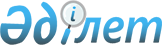 О внесении изменений в единую Товарную номенклатуру внешнеэкономической деятельности Таможенного союза и Единый таможенный тариф Таможенного союза в отношении отдельных видов специальных бензиновРешение Совета Евразийской экономической комиссии от 31 января 2013 года № 9

      Коллегия Евразийской экономической комиссии решила:



      Одобрить проект решения Совета Евразийской экономической комиссии «О внесении изменений в единую Товарную номенклатуру внешнеэкономической деятельности Таможенного союза и Единый таможенный тариф Таможенного союза в отношении отдельных видов специальных бензинов» (прилагается) и внести его для рассмотрения на очередном заседании Совета Евразийской экономической комиссии.      Председатель                               В.Б. Христенко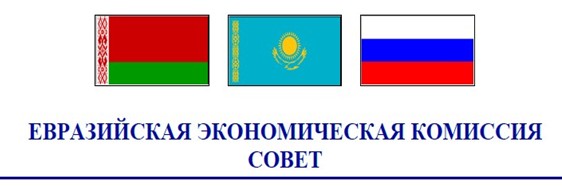 

Проект             

РЕШЕНИЕ«___» _____________2013 г.       №             г. Москва 

О внесении изменений в единую Товарную номенклатуру

внешнеэкономической деятельности Таможенного союза и

Единый таможенный тариф Таможенного союза в отношении отдельных

видов специальных бензинов

      Совет Евразийской экономической комиссии решил:



      1. Внести в единую Товарную номенклатуру внешнеэкономической деятельности Таможенного союза и Единый таможенный тариф Таможенного союза (приложение к Решению Совета Евразийской экономической комиссии от 16 июля 2012 г. № 54) следующие изменения:



      а) исключить из единой Товарной номенклатуры внешнеэкономической деятельности Таможенного союза подсубпозицию согласно приложению № 1;



      б) включить в единую Товарную номенклатуру внешнеэкономической

деятельности Таможенного союза подсубпозиции согласно приложению № 2;



      в) установить ставки ввозных таможенных пошлин Единого

таможенного тарифа Таможенного союза согласно приложению № 3;

      г) в группе 27 единой Товарной номенклатуры внешнеэкономической

деятельности Таможенного союза:



      в дополнительном примечании 2а код «2710 12 250 0» единой Товарной номенклатуры внешнеэкономической деятельности Таможенного союза заменить кодом «2710 12 250»;



      в дополнительном примечании Таможенного союза:



      наименование изложить в следующей редакции: «Дополнительные



      примечания Таможенного союза:»;



      дополнить дополнительным примечанием 2 следующего содержания:



      «2. Для продуктов подсубпозиции 2710 12 250 1 содержание н-гексана определяется по методу ASTM D 5134, температура начала и окончания кипения определяется по методу EN ISO 3405.».



      2. Поручить Коллегии Евразийской экономической комиссии

подготовить проект решения Высшего Евразийского экономического совета

на уровне глав государств о внесении изменений в Перечень чувствительных товаров, в отношении которых решение об изменении ставки ввозной таможенной пошлины принимается Советом Евразийской экономической комиссии, утвержденный Решением Межгосударственного Совета Евразийского экономического сообщества (Высшего органа Таможенного союза) от 27 ноября 2009 г. № 18.



      До внесения изменений в указанный Перечень решения об изменении ставок ввозных таможенных пошлин в отношении товаров, предусмотренных  приложением № 3к настоящему Решению, принимаются Советом Евразийской экономической комиссии.



      3. Настоящее Решение вступает в силу по истечении 10 календарных дней с даты его официального опубликования.Члены Совета Евразийской экономической комиссии:

ПРИЛОЖЕНИЕ № 1          

к Решению Совета         

Евразийской экономической комиссии

от «__» _______ 2013 г. № ___   

ПОДСУБПОЗИЦИЯ,

исключаемая из единой Товарной номенклатуры внешнеэкономической

деятельности Таможенного союза

 

ПРИЛОЖЕНИЕ № 2           

к Решению Совета          

Евразийской экономической комиссии

от «__» _______ 2013 г. № ___    

ПОДСУБПОЗИЦИИ,

включаемые в единую Товарную номенклатуру внешнеэкономической

деятельности Таможенного союза

 

ПРИЛОЖЕНИЕ № 3           

к Решению Совета          

Евразийской экономической комиссии

от «__» _______ 2013 г. № ___    СТАВКИ

ввозных таможенных пошлин Единого таможенного тарифа

Таможенного союза
					© 2012. РГП на ПХВ «Институт законодательства и правовой информации Республики Казахстан» Министерства юстиции Республики Казахстан
				От Республики БеларусьОт Республики КазахстанОт Российской ФедерацииС. РумасК. КелимбетовИ. ШуваловКод ТН ВЭДНаименование позицииДоп. ед. изм.2710 12 250 0– – – – – прочие–Код ТН ВЭДНаименование позицииДоп. ед. изм.2710 12 2502710 12 250 12710 12 250 9– – – – – – прочие:– – – – – – с содержанием н-гексана не менее 55

мас.%, но не более 80 мас.%,

температурой начала кипения не

менее 64 ҮС и температурой

окончания кипения не более 70ҮС– – – – – – прочие––Код ТН ВЭДНаименование позицииСтавка ввозной таможенной пошлины (в процентах от таможенной стоимости либо в евро, либо в долларах США)2710 12 250 1– – – – – – с содержанием н-гексана не менее 55 мас.%, но не более 80 мас.%, температурой начала кипения не менее 64ҮС и температурой окончания кипения не более 70ҮС02710 12 250 9– – – – – – прочие5